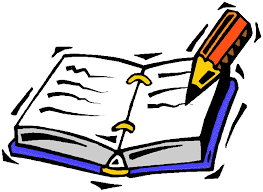 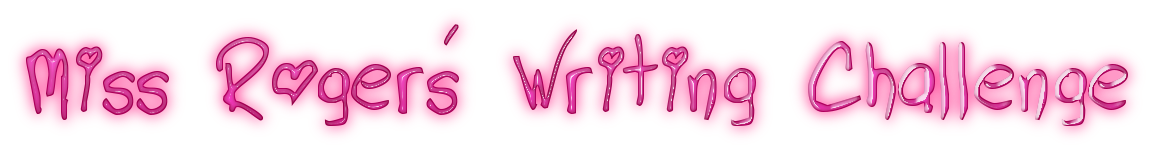 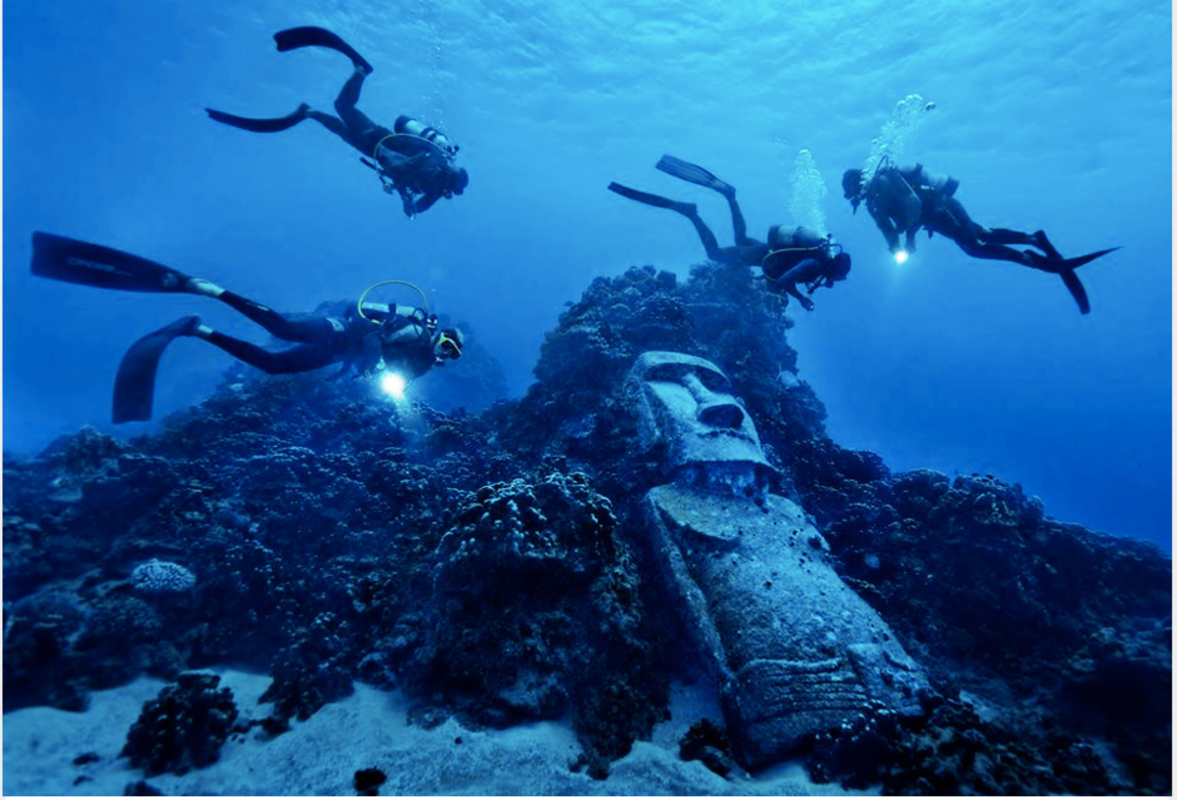 ‘Lost and Found’What have you discovered? Imagine you are one of the divers making the discovery. What else will you find buried underneath the sand? Draw and describe what you have imagined. Could it be something from the Stone Age?Steps to SuccessUse expanded noun phrases to up level your workUse fronted adverbials to start your sentences Up level your words by using the thesaurus, think of different synonyms for the words you chooseRemember capital letters and sentence finishers (. ! ?) 